Micro Electronics 120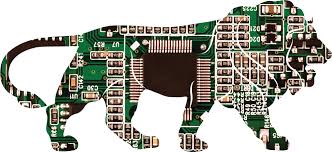             Lessons 1-6 Test - Review        ____________________________________NAME____________Page 1-24Study 18 basic components from xviiKnow the Breadboard routing, how to attach safety diodeDraw basic schematic diagrams for cell, battery, diode, resistor, LED, Incandescent  Bulb, pot, motor, LDRKnow resistor Codes, read resistors, Know scale of DMM